Конспект физкультурного занятия Возраст: дети 6-7 лет (приготовительная к школе группа) Дата проведения:_14.05.21г._Место проведения: МБДОУ «ЦРР-детский сад №55 «Истоки», спортивный зал. Инструктор по физической культуре: Чурилова Наталья ВалерьевнаЦель: Продолжать укреплять  здоровье  детей, приобщать к здоровому образу жизни.Задачи занятия: 1. Совершенствование умений прыгать на месте с поочерёдной сменой ног и рук, выполнять отжимание и качание пресса. 2. Способствование развитию  психофизических  качества:  силы,  быстроты, выносливости, гибкости и координации.3. Воспитание чувство коллективизма, уважения  друг к  другу, создание радостного настроение. Обеспечение разностороннего  развития личности  ребенка: воспитание  выдержки, настойчивости,  решительности, самостоятельности. Инвентарь: гимнастические коврики по количеству детей 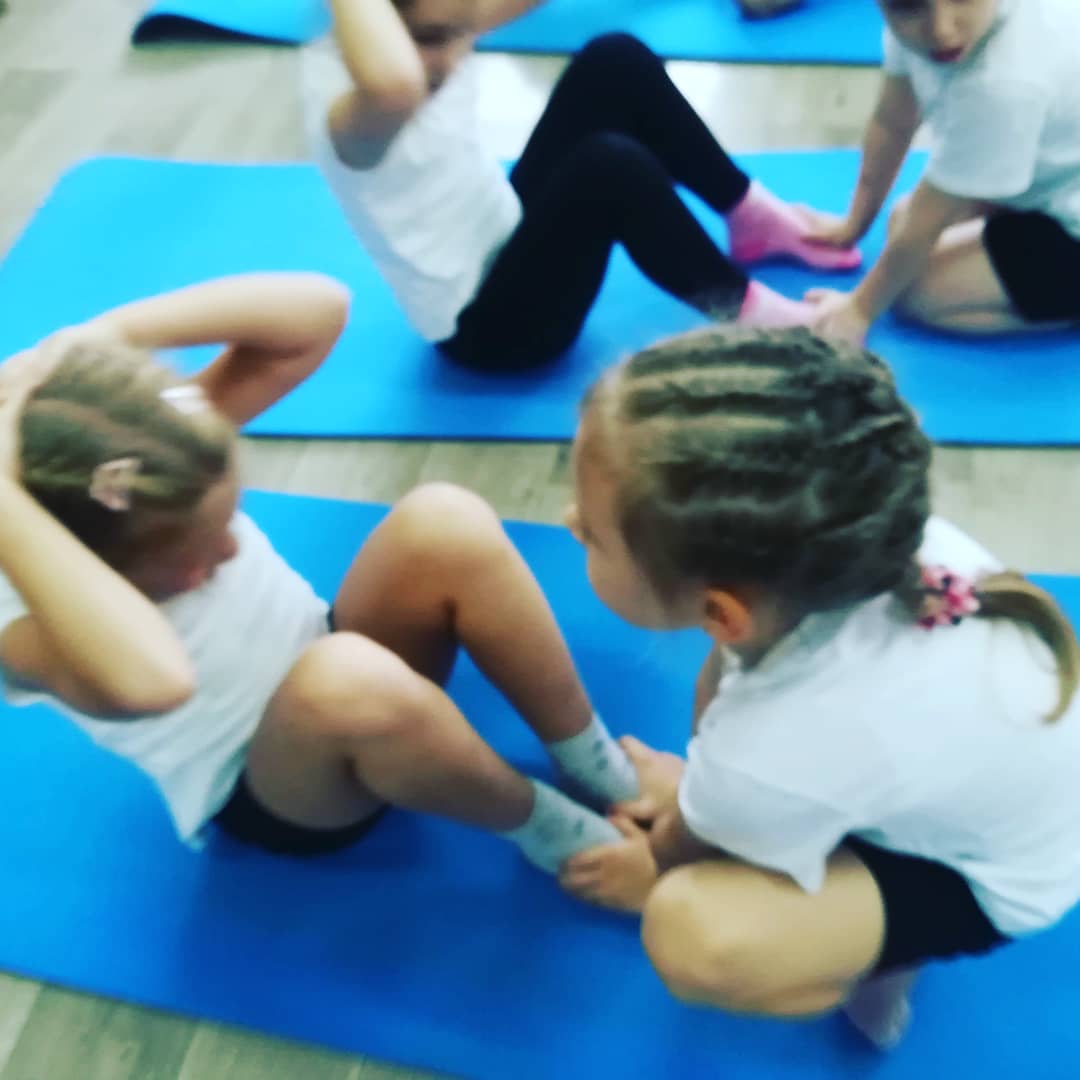 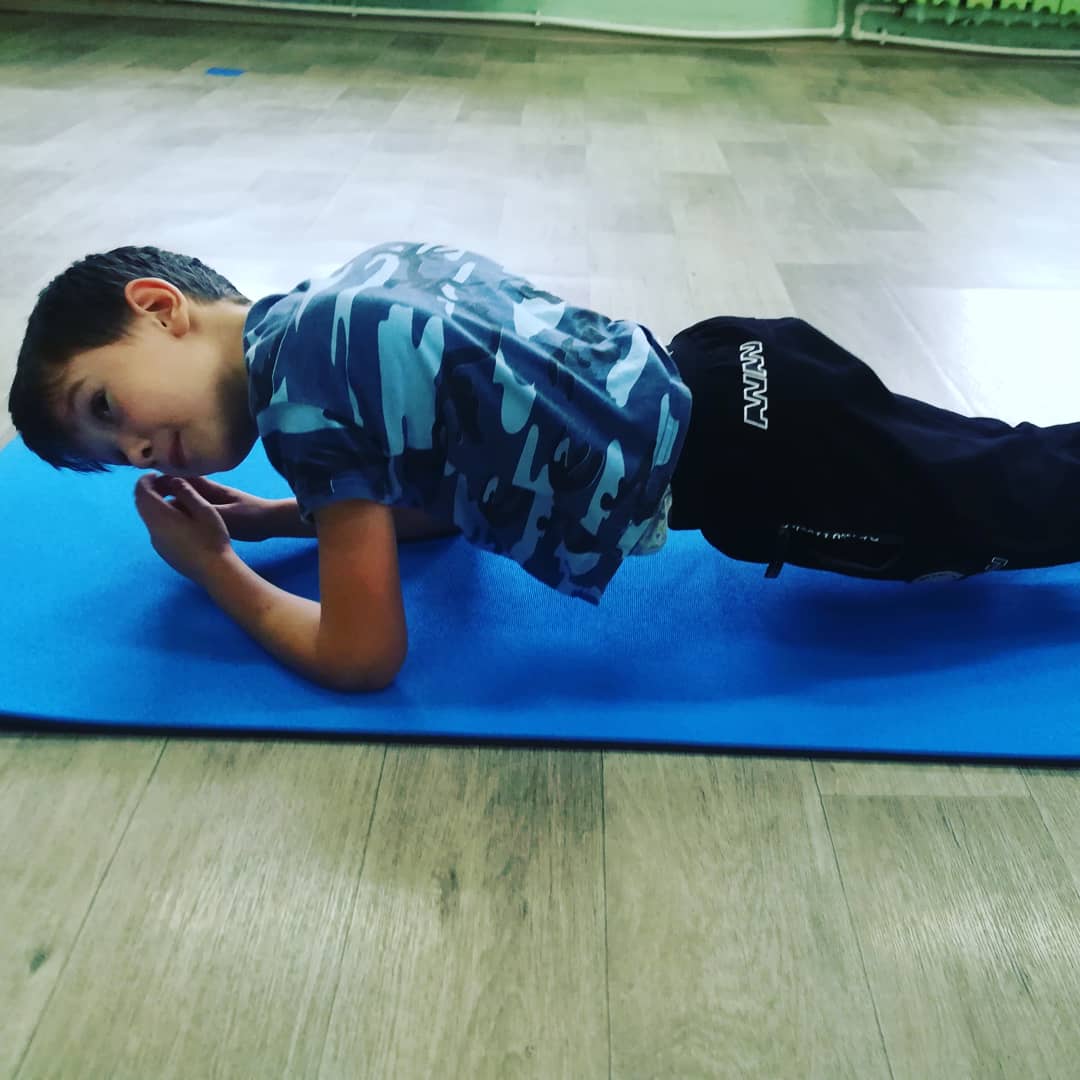 Части занятия Содержание Содержание Доз-каДоз-каОрганизационно-методическиеуказаниявводнаяПостроение в шеренгу, объяснение  равнение, перестроение в колонну.Спокойная ходьбаХодьба на носках, руки за головуХодьба на пятках, руки к плечамХодьба в легком приседеХодьба  с упором на ладони и носочки ногХодьба в глубоком приседеПрыжки вместе – врозь с продвижением впередБеги по кругу Бег «Змейка»Приставной шаг правым бокомПриставной шаг левым бокомБег  с захлестыванием голениСпокойная ходьба на перестроение по тройкамПостроение в шеренгу, объяснение  равнение, перестроение в колонну.Спокойная ходьбаХодьба на носках, руки за головуХодьба на пятках, руки к плечамХодьба в легком приседеХодьба  с упором на ладони и носочки ногХодьба в глубоком приседеПрыжки вместе – врозь с продвижением впередБеги по кругу Бег «Змейка»Приставной шаг правым бокомПриставной шаг левым бокомБег  с захлестыванием голениСпокойная ходьба на перестроение по тройкам10 с10 с10 с10 с10 с20 с20 с1 мин1 мин30 с30 с30 с 30 с.20 с10 с10 с10 с10 с10 с20 с20 с1 мин1 мин30 с30 с30 с 30 с.20 сОсновнаяКомплекс О.Р.У.Комплекс О.Р.У.Комплекс О.Р.У.Комплекс О.Р.У.Комплекс О.Р.У.Основная1.Упр. Повороты головы. И.п.: на ширине плеч, руки на поясе. 1 – медленно поворот головы вправо  влево. 2 – вернуться в и.п., 3 - медленно поворот головы влево; 4 - вернуться в и.п.,1.Упр. Повороты головы. И.п.: на ширине плеч, руки на поясе. 1 – медленно поворот головы вправо  влево. 2 – вернуться в и.п., 3 - медленно поворот головы влево; 4 - вернуться в и.п.,8 раз8 раз8 раз8 раз8 раз8 раз20 прыжков подряд. Повт. 2 раза.6 раз8 раз8 раз8 раз8 раз8 раз8 раз20 прыжков подряд. Повт. 2 раза.6 разПоворачивается только голова, без резких движений. Туловище находится на месте, Основная2.Упр. для рук. И.п.: о.с. Круговые движения руками вперед – назад.1-4 –круговые движение прямыми руками вперед, 5-8 - круговые движение прямыми руками назад.2.Упр. для рук. И.п.: о.с. Круговые движения руками вперед – назад.1-4 –круговые движение прямыми руками вперед, 5-8 - круговые движение прямыми руками назад.8 раз8 раз8 раз8 раз8 раз8 раз20 прыжков подряд. Повт. 2 раза.6 раз8 раз8 раз8 раз8 раз8 раз8 раз20 прыжков подряд. Повт. 2 раза.6 разОдновременное движение рук.Основная3.И. п. — стойка ноги на ширине плеч, руки на пояс. 1 — поворот туловища вправо, правую руку ладонью кверху; 2 — исходное положение;
3-4 — то же в другую сторону.3.И. п. — стойка ноги на ширине плеч, руки на пояс. 1 — поворот туловища вправо, правую руку ладонью кверху; 2 — исходное положение;
3-4 — то же в другую сторону.8 раз8 раз8 раз8 раз8 раз8 раз20 прыжков подряд. Повт. 2 раза.6 раз8 раз8 раз8 раз8 раз8 раз8 раз20 прыжков подряд. Повт. 2 раза.6 разОдновременное движение рук.Основная4. И. п. — стойка ноги на ширине плеч, руки на пояс. 1 — руки в стороны; 2 — наклон вперед-вниз, коснуться пальцами носков ног; 3 —выпрямиться, руки в стороны; 4 — и. п.4. И. п. — стойка ноги на ширине плеч, руки на пояс. 1 — руки в стороны; 2 — наклон вперед-вниз, коснуться пальцами носков ног; 3 —выпрямиться, руки в стороны; 4 — и. п.8 раз8 раз8 раз8 раз8 раз8 раз20 прыжков подряд. Повт. 2 раза.6 раз8 раз8 раз8 раз8 раз8 раз8 раз20 прыжков подряд. Повт. 2 раза.6 разРука прямая тянется вверх – в сторону.ОсновнаяИ. п. — основная стойка, руки на пояс; 1-2 — приседая, колени
развести в стороны, руки вперед; 3—4 — и. п.И. п. — основная стойка, руки на пояс; 1-2 — приседая, колени
развести в стороны, руки вперед; 3—4 — и. п.8 раз8 раз8 раз8 раз8 раз8 раз20 прыжков подряд. Повт. 2 раза.6 раз8 раз8 раз8 раз8 раз8 раз8 раз20 прыжков подряд. Повт. 2 раза.6 разВыполняя наклоны, ноги не сгибайте.Основная5.Слегка согнуться вперед, положить руки на колени. Выполнить круговые движения в голенном суставе в одну сторону, затем в другую.5.Слегка согнуться вперед, положить руки на колени. Выполнить круговые движения в голенном суставе в одну сторону, затем в другую.8 раз8 раз8 раз8 раз8 раз8 раз20 прыжков подряд. Повт. 2 раза.6 раз8 раз8 раз8 раз8 раз8 раз8 раз20 прыжков подряд. Повт. 2 раза.6 разОсновная6. И. п. — основная стойка, руки на пояс. Прыжки на двух ногах на
месте в чередовании с ходьбой (или с непродолжительной паузой.6. И. п. — основная стойка, руки на пояс. Прыжки на двух ногах на
месте в чередовании с ходьбой (или с непродолжительной паузой.8 раз8 раз8 раз8 раз8 раз8 раз20 прыжков подряд. Повт. 2 раза.6 раз8 раз8 раз8 раз8 раз8 раз8 раз20 прыжков подряд. Повт. 2 раза.6 разПрыгать легко, пятки не стучат.Основная7. Упражнение на восстановление дыхания.1- руки в стороны, вдох; 2 – обхватить плечи, выдох.7. Упражнение на восстановление дыхания.1- руки в стороны, вдох; 2 – обхватить плечи, выдох.8 раз8 раз8 раз8 раз8 раз8 раз20 прыжков подряд. Повт. 2 раза.6 раз8 раз8 раз8 раз8 раз8 раз8 раз20 прыжков подряд. Повт. 2 раза.6 разОсновнаяИгровые упражнения. Выполнить 3 серии.Игровые упражнения. Выполнить 3 серии.Игровые упражнения. Выполнить 3 серии.Игровые упражнения. Выполнить 3 серии.Игровые упражнения. Выполнить 3 серии.ОсновнаяПрыжки «Звезда».  Прыжки на двух ногах, ноги вместе, руки вдоль туловища – ноги в врозь, руки в стороны.  Прыжки «Звезда».  Прыжки на двух ногах, ноги вместе, руки вдоль туловища – ноги в врозь, руки в стороны.  20 сек.После каждого упражнения отдых, ходьба на месте 10 сек.После каждого упражнения отдых, ходьба на месте 10 сек.ОсновнаяИгровое упражнение «Достань локтями колени». Пресс. Лежа на спине. Руки в «замке» за головой, ноги согнуты в коленях под прямым углом. При наклоне вперед локтями задеть колени.Игровое упражнение «Достань локтями колени». Пресс. Лежа на спине. Руки в «замке» за головой, ноги согнуты в коленях под прямым углом. При наклоне вперед локтями задеть колени.20 сек.Руки замок не расцепляют. Ноги зафиксировать, чтоб не отрывались от пола. Дети выполняют в парах. Один качает пресс, другой держит. Затем меняются.Руки замок не расцепляют. Ноги зафиксировать, чтоб не отрывались от пола. Дети выполняют в парах. Один качает пресс, другой держит. Затем меняются.Основная«Планка». Стоя на согнутых руках. Ноги вместе.«Планка». Стоя на согнутых руках. Ноги вместе.20 сек.Корпус прямо, исключить прогибы.Корпус прямо, исключить прогибы.ОсновнаяУпражнение  «Лодочка» (для укрепления мышц спины). Лежа на животе, руки вытянуты вперед. Одновременно оторвать от пола руки и ноги, спину прогнуть.Упражнение  «Лодочка» (для укрепления мышц спины). Лежа на животе, руки вытянуты вперед. Одновременно оторвать от пола руки и ноги, спину прогнуть.3сек. * 7 разЗафиксировать прогиб на 3 сек., опуститься на пол. Руки не сгибать, ноги прямые, носочки тянуть.Зафиксировать прогиб на 3 сек., опуститься на пол. Руки не сгибать, ноги прямые, носочки тянуть.ОсновнаяПрыжки «Лыжник». Прыжки на месте с поочерёдной сменой ног и рук.Прыжки «Лыжник». Прыжки на месте с поочерёдной сменой ног и рук.20 сек.Не забываем о разноименном движении,Одновременно выносится правая рука, левая нога  и т.д.Не забываем о разноименном движении,Одновременно выносится правая рука, левая нога  и т.д.Основная«Сильные руки». Сгибание и разгибание рук в упоре лежа выполняется из исходного положения: упор лежа на полу, руки на ширине плеч, кисти вперед, локти разведены не более чем на 45 градусов относительно туловища, плечи, туловище и ноги составляют прямую линию. Стопы упираются в пол без опоры.«Сильные руки». Сгибание и разгибание рук в упоре лежа выполняется из исходного положения: упор лежа на полу, руки на ширине плеч, кисти вперед, локти разведены не более чем на 45 градусов относительно туловища, плечи, туловище и ноги составляют прямую линию. Стопы упираются в пол без опоры.15 сек.Туловище не подвижно. Сгибаются только руки (под углом 45*). Туловище не подвижно. Сгибаются только руки (под углом 45*). ОсновнаяУпражнения на гибкостьУпражнения на гибкостьУпражнения на гибкостьУпражнения на гибкостьУпражнения на гибкостьОсновнаяУпр. «Кошечка»  Опереться ладонями и коленями в пол. 1 - медленно прогнуть спину, опуская живот к полу и поднимая голову вверх.2 – округлить спину, опустить голову вниз.10 раз.10 раз.Упражнения выполняются на гимнастических ковриках. Темп медленный.Задержаться на несколько секунд.Упражнения выполняются на гимнастических ковриках. Темп медленный.Задержаться на несколько секунд.ОсновнаяУпр. «Растяжка мышц спины». Лечь на живот. Приподняться на локтях, прижав живот к полу. Затем распрямить руки так же, как при отжимании, но при этом держите бедра на полу.Задержаться на 20 сек. Повт. 3 разаЗадержаться на 20 сек. Повт. 3 разаГлавное, не переусердствовать. Если чувствуете боль или дискомфорт в шее, то, вероятно, вы выполняете упражнение слишком интенсивно.Главное, не переусердствовать. Если чувствуете боль или дискомфорт в шее, то, вероятно, вы выполняете упражнение слишком интенсивно.ОсновнаяУпр. Растяжка «Мостик». Лягте на спину, согнув колени. 1- медленно поднять бедра вверх, держать плечи и ступни плотно прижатыми к полу.Задержаться на 20 сек. Повт. 3 разаЗадержаться на 20 сек. Повт. 3 разаЛопатки лежат на полу.Лопатки лежат на полу.ОсновнаяУпр. Растяжка с наклоном в сторону. И.п.: лечь на спину, ноги в стороны, широко, руки вверх. 1 - наклониться в правую сторону, согнуть правое колено и положить на него правую руку, наклон вправо, 2 -  вернуться в и.п., 3-4 - тоже в другую сторону.Задержаться на 20 сек.Повт. в другую сторону.Задержаться на 20 сек.Повт. в другую сторону.Игра средней подвижности Совушка». Правила игры: По сигналу воспитателя «День наступает – все оживает!» дети разбегаются по площадке, махая руками, подобно движению крыльев насекомых, и жужжат, подражая жукам со словами: Ах ты, совушка — сова, Ты большая голова, Ты на дереве сидишь, Ночь летаешь, днем ты спишь… Через некоторое время педагог говорит: «Ночь наступает — все замирает!». После этих слов бабочки, жуки замирают, останавливаясь на том месте, где их застали слова воспитателя, а «Совушка» вылетает из своего гнезда, медленно машет «крыльями» и смотрит, не шевелится ли кто? Того, кто пошевелился, «Совушка» отводит к себе в гнездо.2-3 мин.2-3 мин.Слушать внимательно слова -  команды педагога, действовать согласно тексту игры. Не нарушать правила.Слушать внимательно слова -  команды педагога, действовать согласно тексту игры. Не нарушать правила.заключительнаяСпокойная ходьба по кругу.1 кр.1 кр.